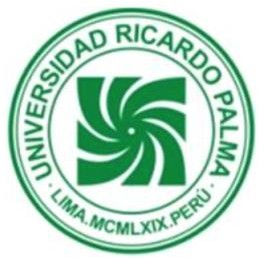 UNIVERSIDAD RICARDO PALMAFACULTAD DE MEDICINA HUMANA ESCUELA PROFESIONAL DE MEDICINA HUMANA[Título del trabajo]MODALIDAD DE OBTENCIÓN: SUSTENTACIÓN DE TESIS VIRTUALPara optar el título profesional de Médico (a) Cirujano (a)AUTOR(ES)Apellido Paterno Apellido Materno, Nombres (identificador ORCID)ASESOR(ES)Apellido Paterno Apellido Materno, Nombres (identificador ORCID)Lima, [año]